ПЛАТНЫЕ  УСЛУГИСРОЧНОЕ ФОТО НА ДОКУМЕНТЫ2,5 х 3,5 см.2,5 х 3,5 см.3 х 4 см.3 х 4 см.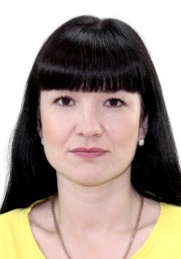 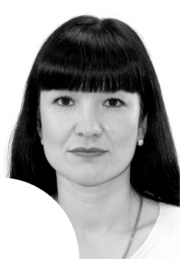 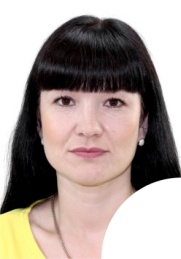 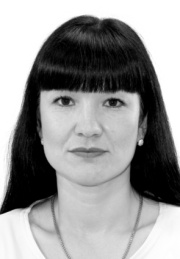 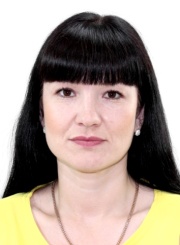 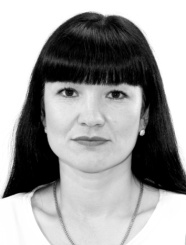 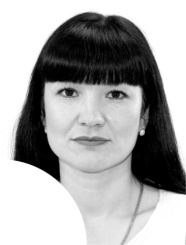 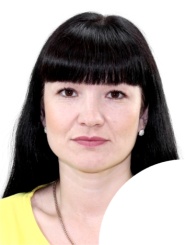 Комплектность:3 шт. Комплектность:3 шт.Стоимость: 230 руб.00 коп.Стоимость:240 руб. 00 коп.Каждая дополнительная фотография:                        60 руб. 00 коп.Каждая дополнительная фотография:                        60 руб. 6 х 9 см.6 х 9 см.4 х 6 см.4 х 6 см.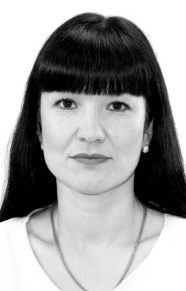 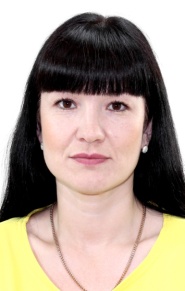 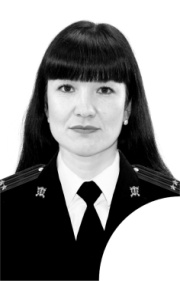 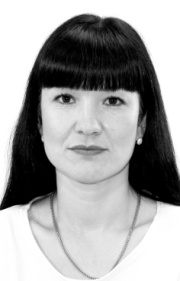 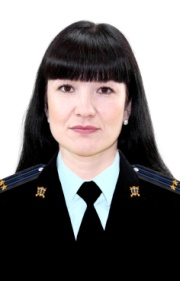 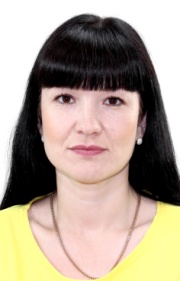 Комплектность:2 шт.Комплектность:2 шт.Стоимость:   270 руб. 00 коп.Стоимость: 250 руб. 00 коп.Каждая дополнительная фотография:                        60 руб.Каждая дополнительная фотография:                        60 руб. 00 коп.9 х 12 см.9 х 12 см.ВОДИТЕЛЬСКОЕ УДОСТОВЕРЕНИЕВОДИТЕЛЬСКОЕ УДОСТОВЕРЕНИЕ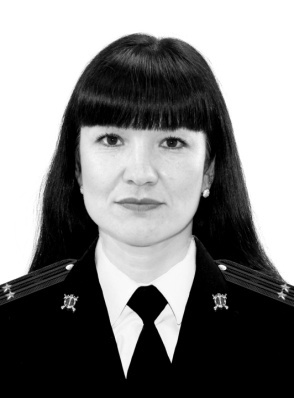 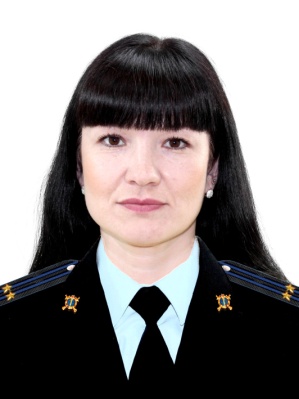 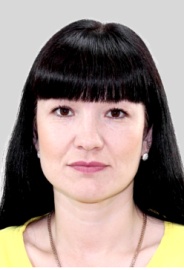 (фотографирование с переносом на электронный носитель без печати фотографии) (фотографирование с переносом на электронный носитель без печати фотографии) Комплектность:1 штука (фотографирование с переносом на электронный носитель без печати фотографии) (фотографирование с переносом на электронный носитель без печати фотографии) Стоимость:                        270 рублейСтоимость:                        200 руб.РОССИЙСКИЙ ПАСПОРТ РОССИЙСКИЙ ПАСПОРТ ЗАГРАНИЧНЫЙ ПАСПОРТ ЗАГРАНИЧНЫЙ ПАСПОРТ 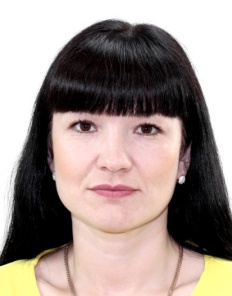 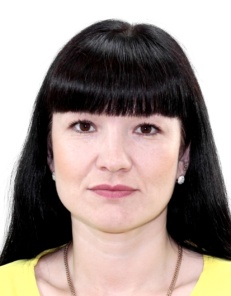 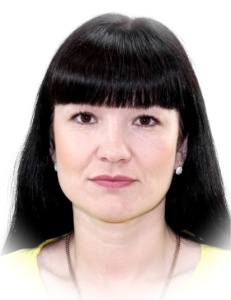 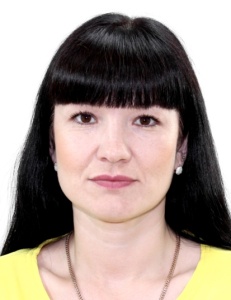 Комплектность:3 шт.Комплектность:3 шт.Стоимость:  250 руб. 00 коп.Стоимость: 250 руб.00 коп.Каждая дополнительная фотография:60 руб.Каждая дополнительная фотография:60 руб.ПЕЧАТЬ  ФОТОГРАФИЙ  С  ЭЛЕКТРОННОГО НОСИТЕЛЯПЕЧАТЬ  ФОТОГРАФИЙ  С  ЭЛЕКТРОННОГО НОСИТЕЛЯ   Размер 21 х 29,7 см.- 50 руб.00 коп.за 1 штуку;Размер 14,8 х 21 см.- 25 руб.00 коп.за 1 штуку;Размер 13 х 18 см.- 20 руб.00 коп.за 1 штуку; Размер 10 х 15 см.- 15 руб.00 коп.за 1 штуку;Размер 9 х 12 см.- 10 руб.00 коп.за 1 штукуИНЫЕ УСЛУГИИНЫЕ УСЛУГИСканирование фотографии, документов с переносом на электронный носитель- 5 руб. за 1 страницу;Редактирование фотографии на компьютере(легкая ретушь, устранение дефектов кожи, блеск, коррекция прически, цвето-и свето- коррекция, одеть форму)          - 60 руб. за 1 единицу;Изготовление ксерокопии и печать с электронного носителя в чёрно-белом варианте (формат А4, обычный лист)- 8 руб. за 1 страницу  (односторонняя печать);- 15 руб. за 2 страницы на 1 листе (двусторонняя печать);Печать документов с электронного носителя в чёрно-белом варианте (формат А4, плотный лист)- 20 руб. за 1 страницу  (односторонняя печать);Печать документов с электронного носителя в цветном варианте (формат А4, плотный лист)- 50 руб. за 1 страницу  (односторонняя печать);Печать документов с электронного носителя в цветном варианте (формат А4, обычный лист)- 25 руб. за 1 страницу(односторонняя печать);Ламинирование фотографии, документа- 40 руб. за единицу (листА4)